Répartition des tâches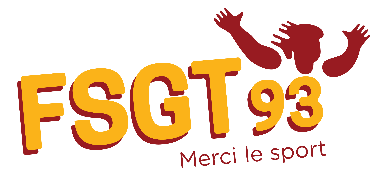 A remettre le 12/01/2019, au plus tard lors de la réunionCoordination visuelle avec la SonoSpeaker : Mme Grobming DanielleDépôt CD, USB 1er Contrôle des licences2ème Contrôle des licencesContrôle feuilles jugesTable de comptageInformatiqueTransport Feuille juges--------------------------------------------------------------------------------------------------------------Le club de :_______________________________________________________________Propose ______________personnes pour aider aux tâches du championnat (DU DEBUT A LA FIN DU CHAMPIONNAT)NOM/PRENOM _________________________Club : _____________________________Tâche  : _______________________________________________NOM/PRENOM _________________________Club : _____________________________Tâche  : _______________________________________________NOM/PRENOM _________________________Club : _____________________________Tâche  : _______________________________________________NOM/PRENOM _________________________Club : _____________________________Tâche  : _______________________________________________NOM/PRENOM _________________________Club : _____________________________Tâche  : _______________________________________________NOM/PRENOM _________________________Club : _____________________________Tâche  : _______________________________________________NOM/PRENOM _________________________Club : _____________________________Tâche  : _______________________________________________NOM/PRENOM _________________________Club : _____________________________Tâche  : _______________________________________________